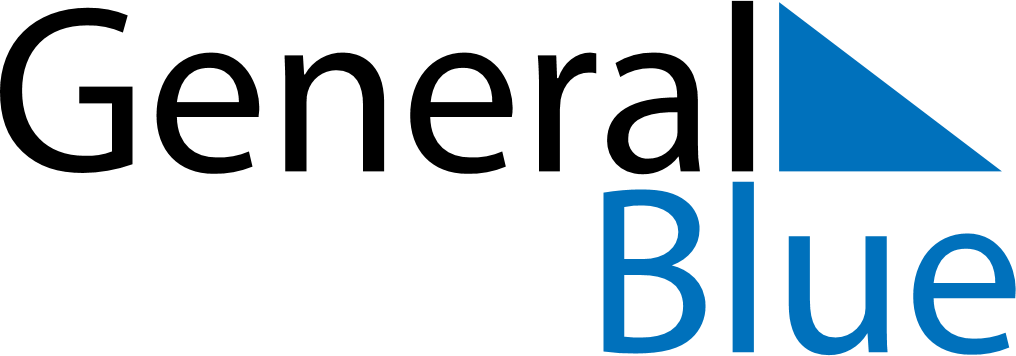 April 2028April 2028April 2028April 2028AustriaAustriaAustriaSundayMondayTuesdayWednesdayThursdayFridayFridaySaturday123456778910111213141415Easter Saturday1617181920212122Easter SundayEaster Monday232425262728282930